МУНИЦИПАЛЬНОЕ  УЧРЕЖДЕНИЕУПРАВЛЕНИЕ ОБРАЗОВАНИЯАДМИНИСТРАЦИИ КРАСНОЯРУЖСКОГО РАЙОНАПРИКАЗот   « 01  »  июля   2019 г.                                                                         № 406 О создании Центров образования цифрового и гуманитарного профилей «Точка роста» на базе общеобразовательных организаций Краснояружского района в 2019 году	На основании приказа Департамента образования  Белгородской области  от 13 июня 2019 года №1813 «О создании Центров на базе общеобразовательных организаций», в соответствии с «Дорожной картой» по реализации федерального проекта «Современная школа» на территории Краснояружского района в 2019 году, утвержденной главой администрации района, и в целях реализации мероприятий по созданию мест для реализации основных и дополнительных общеобразовательных программ цифрового, естественнонаучного, технического и гуманитарного профилей в образовательных организациях, расположенных  в сельской местности, и дистанционных программ обучения определенных категорий обучающихся, в том числе на базе сетевого взаимодействияприказываю:1.Утвердить перечень образовательных организаций, на базе которых будут созданы Центры образования цифрового и гуманитарного профилей «Точка роста» (Приложение 1).2.Утвердить План мероприятий (дорожную карту) по созданию и функционированию Центров образования цифрового и гуманитарного профилей «Точка роста» в 2019 году на территории Краснояружского района (Приложение 2).3.Утвердить медиаплан по информационному сопровождению создания Центров образования цифрового и гуманитарного профилей «Точка роста» в 2019 году на территории Краснояружского района (Приложение 3).4.Утвердить индикативные показатели результативности Центров образования цифрового и гуманитарного профилей «Точка  роста» в 2019 году (Приложение 4,5,6).5.Утвердить районное положение о Центрах образования цифрового и гуманитарного профилей «Точка  роста» (Приложение 7).6.Возложить функции муниципального координатора создания и функционирования Центров на территории Краснояружского района на заместителя начальника МУ «Управления образования администрации Краснояружского района» Онежко Ирину Геннадьевну.7. Руководителям МОУ «Графовская СОШ» (Жилкина Е.А.) и МОУ «Вязовская СОШ» (Таранова В.А.):- определить помещения под размещение Центра в соответствии с федеральными методическими рекомендациями;- провести ремонтные работы выделенных помещений  в соответствии с брендбуком в срок до 20 июля 2019 года;- привести площадки (зоны) Центра в соответствие с фирменным стилем «Точка роста» в срок до 1 августа 2019 года;- завершить приобретение мебели для оборудования Центров согласно федерального инфраструктурного листа и методических рекомендаций в срок до 15 августа 2019 года.8. Контроль за исполнением данного приказа оставляю за собой.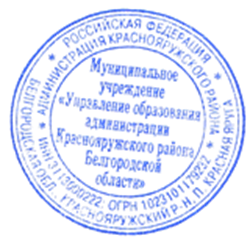 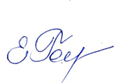 И.о. начальника  МУ  «Управление  образования администрации Краснояружского района»                              И.Г.ОнежкоС приказом ознакомлены:Таранова В.А.                                                        Жилкина Е.А.    Хаустова С.А.Романенко Р.В.Пенской Ю.Н.                                                    Хализова Т.В.Онежко И.Г.Исп.Онежко И.Г. 46-7-35Приложение 1 к приказу управления образования от «     » ________2019 г. №____Перечень общеобразовательных организаций (площадок), на базе которых в 2019 году планируется создание и открытие центров образования цифрового, естественнонаучного и гуманитарного профилейПриложение 2 к приказу управления образования от «     » ________2019 г. №____Дорожная карта по созданию и функционированию Центров образования цифрового и гуманитарного профилей «Точка роста»на территории Краснояружского района в 2019 году Начальник МУ «Управление образования администрации Краснояружского района»                                                                    Е.ГоловенкоПриложение 3к приказу управления образования от «     » ________2019 г. №____Медиаплан по информационному сопровождению создания и функционирования Центров образования цифрового и гуманитарного профилей «Точка роста»на территории Краснояружского района в 2019 году Приложение 4Базовый перечень показателей результативности Центров образования цифрового 
и гуманитарного профилей на территории Краснояружского района(сводные показатели по району)Приложение 5Базовый перечень показателей результативности Центров образования цифрового 
и гуманитарного профилей на базе МОУ «Графовская СОШ»Приложение 6Базовый перечень показателей результативности Центров образования цифрового 
и гуманитарного профилей на базе МОУ «Вязовская СОШ»Приложение 7Районное Положение о Центре образования
цифрового и гуманитарного профилей «Точка роста»Общие положения 	1.1.Центр образования цифрового и гуманитарного профилей «Точка роста» (далее— Центр) создан в целях развития и реализации основных и дополнительных общеобразовательных программ цифрового, естественнонаучного и гуманитарного профилей.1.2. Центр является структурным подразделением образовательной организации______________	 (далее — Учреждение) и не является отдельным юридическим лицом.1.3. В своей деятельности Центр руководствуется Федеральным законом от 29 декабря 2012 г. № 273-ФЗ «Об образовании в Российской Федерации», другими нормативными документами Министерства просвещения Российской Федерации, иными нормативными правовыми актами Российской Федерации и Белгородской области, программой развития Центра на текущий год, планами работы, утвержденными МУ «Управление образования администрации Краснояружского района» и настоящим Положением.1.4.Центр в своей деятельности подчиняется директору Учреждения.2.Цели, задачи, функции деятельности Центра2.1.Основными целями Центра являются:создание условий для внедрения на уровнях начального общего, основного общего и (или) среднего общего образования новых методов обучения и воспитания, образовательных технологий, обеспечивающих освоение обучающимися основных и дополнительных общеобразовательных программ цифрового, естественнонаучного, технического и гуманитарного профилей, обновление содержания и совершенствование методов обучения предметных областей «Технология», «Математика и информатика», «Физическая культура и основы безопасности жизнедеятельности».2.2.Задачи Центра:2.2.1.обновление содержания преподавания основных общеобразовательных программ по предметным областям «Технология», «Математика и информатика», «Физическая культура и основы безопасности жизнедеятельности» на обновленном учебном оборудовании;2.2.2. создание условий для 	реализации	разноуровневых общеобразовательных программ дополнительного образования цифрового, естественнонаучного, технического и гуманитарного профилей;2.2.3.создание целостной системы дополнительного образования в Центре, обеспеченной единством учебных и воспитательных требований, преемственностью содержания основного и дополнительного образования, а также единством методических подходов;2.2.4.формирование социальной культуры, проектной деятельности, направленной не только на расширение познавательных интересов школьников, но и на стимулирование активности, инициативы и исследовательской деятельности обучающихся;2.2.5.совершенствование и обновление форм организации основного и дополнительного образования с использованием соответствующих современных технологий;2.2.6.организация системы внеурочной деятельности в каникулярный период, разработка и реализация образовательных программ для пришкольных лагерей; 	2.2.7.информационное сопровождение деятельности Центра, развитие медиаграмотности у обучающихся;2.2.8.организационно-содержательная деятельность, направленная на проведение различных мероприятий в Центре и подготовку к участию обучающихся Центра в мероприятиях муниципального, областного и всероссийского уровня;2.2.9.создание и развитие общественного движения школьников на базе Центра, направленного на популяризацию различных направлений дополнительного образования, проектную, исследовательскую деятельность;2.2.10.развитие шахматного образования;2.2.11.обеспечение реализации мер по непрерывному развитию педагогических и управленческих кадров, включая повышение квалификации и профессиональную переподготовку сотрудников и педагогов Центра, реализующих основные и дополнительные общеобразовательные программы цифрового, естественнонаучного, технического, гуманитарного и социокультурного профилей;2.3.Выполняя эти задачи, Центр является структурным подразделением Учреждения, входит в состав региональной сети Центров образования цифрового и гуманитарного профилей «Точка роста» и функционирует как:-образовательный центр, реализующий основные и дополнительные общеобразовательные программы цифрового, естественнонаучного, технического, гуманитарного и социокультурного профилей, привлекая детей, обучающихся и их родителей (законных представителей) к соответствующей деятельности в рамках реализации этих программ;-выполняет функцию общественного пространства для развития общекультурных компетенций, цифрового и шахматного образования, проектной деятельности, творческой самореализации детей, педагогов, родительской общественности.2.4.Центр сотрудничает с:-различными образовательными организациями в форме сетевого взаимодействия;- использует дистанционные формы реализации образовательных программ3.Порядок управления Центром3.1.Создание и ликвидация Центра как структурного подразделения образовательной организации относятся к компетенции МУ «Управление образования администрации Краснояружского района» по согласованию с Директором Учреждения.3.2.Директор Учреждения по согласованию с МУ «Управление образования администрации Краснояружского района» назначает распорядительным актом руководителя Центра.Руководителем Центра может быть назначен один из заместителей директора Учреждения в рамках исполняемых им должностных обязанностей либо по совместительству. Руководителем Центра также может быть назначен педагог образовательной организации в соответствии со штатным расписанием либо по совместительству.Размер ставки и оплаты труда руководителя Центра определяется директором Учреждения в соответствии и в пределах фонда оплаты труда.3.3.Руководитель Центра обязан:3.3.1.осуществлять оперативное руководство Центром;3.3.2.согласовывать программы развития, планы работ, отчеты и сметы расходов Центра с директором Учреждения;3.3.3.представлять интересы Центра по доверенности в муниципальных, государственных органах региона, организациях для реализации целей и задач Центра;отчитываться перед директором Учреждения о результатах работы Центра;3.3.4.выполнять иные обязанности, предусмотренные законодательством, уставом Учреждения, должностной инструкцией и настоящим Положением.3.4. Руководитель Центра вправе:3.4.1.осуществлять подбор и расстановку кадров Центра, прием на работу которых осуществляется приказом директора Учреждения;3.4.2.по согласованию с директором Учреждения организовывать учебно-воспитательный	процесс в Центре в соответствии с целями и задачами Центра и осуществлять контроль за его реализацией;3.4.3.осуществлять подготовку обучающихся к участию в конкурсах, олимпиадах, конференциях и иных мероприятиях по профилю направлений деятельности Центра;3.4.4. по согласованию с директором Учреждения осуществлять организацию и проведение мероприятий по профилю направлений деятельности Центра;3.4.5.осуществлять иные права, относящиеся к деятельности Центра и не противоречащие целям и видам деятельности образовательной организации, а также законодательству Российской Федерации.№ п/пНаименование общеобразовательной организации, на базе которой планируется создание ЦентраЮридический адрес общеобразовательной организации, в которой планируется создание Центра1.Муниципальное общеобразовательное учреждение «Вязовская средняя общеобразовательная школа»309430, Белгородская область, Краснояружский район, с.Вязовое, ул.Первомайская, 382.Муниципальное общеобразовательное учреждение «Графовская средняя общеобразовательная школа»309432, Белгородская область, Краснояружский район, с.Графовка, ул.Центральная, 31№Наименование мероприятия        СрокиОтветственные1Определение координатора создания и функционирования Центров в управлении образования администрации Краснояружского районадо 15 февраля  2019 г.Головенко Е.Г. 2Утверждение перечня образовательных организаций Краснояружского района, на базе которых будут созданы Центры, согласование его с Департаментом образования Белгородской областидо 15 февраля  2019 г.Головенко Е.Г.Онежко И.Г.2Подготовка перечня необходимого оборудования согласно федерального инфраструктурного листа для Центров в МОУ «Графовская СОШ» и МОУ «Вязовская СОШ», отправка заявки в Департамент образования Белгородской областидо 30 марта 2019 г.Головенко Е.Г.Онежко И.Г.Таранова В.А.Жилкина Е.А.3Определение помещений в  МОУ «Графовская СОШ» и МОУ «Вязовская СОШ» под размещение Центра в соответствии с федеральными методическими рекомендациямидо 30 марта 2019 г.Головенко Е.Г.Таранова В.А.Жилкина Е.А.4Согласование и утверждение дизайн-проектов зонирования Центров образования цифрового и гуманитарного профилей «Точка роста» МОУ «Графовская СОШ», МОУ «Вязовская СОШ»до 5 апреля 2019 г.Головенко Е.Г.Онежко И.Г.Таранова В.А.Жилкина Е.А.5Анализ кадрового состава, подготовка списка педагогов для обучения в дистанционной форме, отправка заявки в Департамент образования Белгородской областидо 30 марта 2019 г.Головенко Е.Г.Онежко И.Г.Таранова В.А.Жилкина Е.А.6Обеспечение участия педагогов предметной области «Технология», «Информатика», «ОБЖ» и педагогов дополнительного образования Центров в повышении квалификации на онлайн-платформеапрель-май 2019 г.Онежко И.Г.Таранова В.А.Жилкина Е.А.7Обеспечение участия педагогического состава в очных курсах повышения квалификации, программах переподготовки
кадров, в том числе на базе регионального технопарка «Кванториум»май-июнь 2019 г.Онежко И.Г.Таранова В.А.Жилкина Е.А.8Утверждение перечня мебели для оборудования Центров образования цифрового и гуманитарного профилей «Точка роста» МОУ «Графовская СОШ», МОУ «Вязовская СОШ» согласно федерального инфраструктурного листа и методических рекомендацийдо 20 апреля 2019 г.Головенко Е.Г.Онежко И.Г.Таранова В.А.Жилкина Е.А.9Приобретение мебели для оборудования Центров образования цифрового и гуманитарного профилей «Точка роста» МОУ «Графовская СОШ», МОУ «Вязовская СОШ» согласно федерального инфраструктурного листа и методических рекомендаций:-составление сметы расходов, -выделение денежных средств,- объявление конкурсных закупочных процедур,- заключение договоров,- поставка мебели.май – июнь 2019 г.Головенко Е.Г.Онежко И.Г.Таранова В.А.Жилкина Е.А.10Проведение ремонтных работ в МОУ «Графовская  СОШ» в соответствии с брендбукоммай – июнь 2019 г.Головенко Е.Г.Жилкина Е.А.Романенко Р.В.11Приведение площадок (зон) МОУ «Графовская  СОШ», МОУ «Вязовская СОШ» в соответствие с фирменным стилем «Точка роста»май-июль 2019 г.Головенко Е.Г.Онежко И.Г.Таранова В.А.Жилкина Е.А.12Установка и настройка оборудования в Центрах образования цифрового и гуманитарного профилей «Точка роста» МОУ «Графовская СОШ», МОУ «Вязовская СОШ»июль – август 2019 г.Головенко Е.Г.Пенской Ю.Н.Таранова В.А.Жилкина Е.А.13Создание локального акта управления образования об открытии и  функционировании Центров образования цифрового и гуманитарного профилей «Точка роста» в МОУ «Графовская СОШ», МОУ «Вязовская СОШ»до 20 августа 2019 г.Онежко И.Г.14Утверждение районного Положения о деятельности Центров образования цифрового и гуманитарного профилей «Точка роста» до 20 августа 2019 г.Онежко И.Г.15Изучение запросов и потребностей обучающихся и их родителей (законных представителей)до 20 августа 2019 г.Хаустова С.А.Таранова В.А.Жилкина Е.А.16Утверждение штатного расписания Центров в МОУ «Графовская СОШ», МОУ «Вязовская СОШ»до 20 августа 2019 г.Головенко Е.Г.Онежко И.Г.Таранова В.А.Жилкина Е.А.17Организация набора детей, обучающихся по программам Центра, запуск рекламной кампаниисентябрь 2019 г.Хаустова С.А.Таранова В.А.Жилкина Е.А.18Подготовка и утверждение сценария торжественного открытия Центров образования цифрового и гуманитарного профилей «Точка роста» в МОУ «Графовская СОШ», МОУ «Вязовская СОШ»до 25 августа 2019 г.Головенко Е.Г.Хаустова С.А.Таранова В.А.Жилкина Е.А.19Торжественное открытие Центров в МОУ «Графовская СОШ», МОУ «Вязовская СОШ»сентябрь 2019 г.Головенко Е.Г.Хаустова С.А.Таранова В.А.Жилкина Е.А.20Поддержание интереса к Центрам и общее информационное сопровождениеНоябрь-декабрь 2019 г.Онежко И.Г.Таранова В.А.Жилкина Е.А.№ п/пНаименование мероприятияСмысловая нагрузкаФорма сопровожденияСрокиОтветственные1.Информация о начале реализации проектаИнформация о реализации федерального проекта «Современная школа» национального проекта «Образование» по созданию Центров «Точка роста»  на территории субъекта и районаКоллегия руководителей ОУ, совещания при директоре, родительские собранияИнформация на сайтеФевраль-мартОнежко И.Г.Жилкина Е.А.Таранова В.А.Руководители ОУХализова Т.В.2.Мероприятия по повышению квалификации педагогов Центра с привлечением федеральных экспертов и тьюторовВыпускается новость об участии педагогов в образовательной сессии и отзывыНовости в Интернет-ресурсах, социальных сетяхМартНоябрьЖилкина Е.А.Таранова В.А.3.Начало ремонта/закупка оборудованияФотофиксация первоначального состояния помещений для последующего сравненияФоторепортажМай- июньЖилкина Е.А.Таранова В.А.4.Старт  набора детей (анонс)Организуется горячая  линия (телефон, интернет) по вопросам набора детейНовости в сетевых СМИ и Интернет-ресурсах, социальных сетяхСентябрьХаустова С.А.Жилкина Е.А.Таранова В.А.Хализова Т.В.5.Окончание ремонта помещений/установка и настройка оборудованияГлава района проводит совещание перед началом очередного  учебного года, где озвучивается степень готовности Центром, объем выполненных работ, ставятся задачи и др.Августовская конференцияАвгустОнежко И.Г.Жилкина Е.А.Таранова В.А.6.Торжественное открытие Центра в школе со всеми ЦентраГлава района, его заместитель посещают  школу, участвуют в торжественном открытии Центра; делаются фотографии и видео для дальнейшего использования в работеНовости в сетевых СМИ и Интернет-ресурсах, социальных сетяхФоторепортажСентябрьХаустова С.А.Жилкина Е.А.Таранова В.А.Хализова Т.В.7.Поддержание интереса к Центрам и общее информационное сопровождениеРабота журналистов, депутатов, общественных организаций в Центрах, где им показывают образовательный процесс, отзывы родителей и педагогов, возможное проведение опроса общественного мненияНовости в сетевых СМИ и Интернет-ресурсах, социальных сетях, печатных  СМИНоябрь -декабрьОнежко И.Г.Жилкина Е.А.Таранова В.А.№ п/пНаименование индикатора/показателяМинимальное значение, начиная с 2019 годаЗначение субъекта Российской ФедерацииЗначение субъекта Российской ФедерацииЗначение субъекта Российской Федерации№ п/пНаименование индикатора/показателяМинимальное значение, начиная с 2019 года2019202020211.Численность детей, обучающихся по предметной области «Технология» на базе Центра (человек)∑Xi1431371412.Численность детей, обучающихся по предметной области «Физическая культура и основы безопасности жизнедеятельности» на базе Центра (человек)∑Yi1231161193.Численность детей, обучающихся по предметной области «Математика и информатика» на базе Центра (человек)∑Zi1331261294.Численность детей, охваченных дополнительными общеразвивающими программами на базе Центра (человек)0,7* Pi1321261265.Численность детей, занимающихся шахматами на постоянной основе, на базе Центров (человек)20*I4444446.Численность человек, ежемесячно использующих инфраструктуру Центров для дистанционного образования (человек)100*I2002002007.Численность человек, ежемесячно вовлеченных в программу социо-культурных компетенций (человек)100*I2002002008.Количество проведенных на площадке Центра социокультурных мероприятий5*I1012129.Повышение квалификации педагогов по предмету «Технология», ежегодно (процентов)10010010010010.Повышение квалификации иных сотрудников Центров «Точка»роста» ежегодно (процентов)100100100100№ п/пНаименование индикатора/показателяМинимальное значение, начиная с 2019 годаЗначение субъекта Российской ФедерацииЗначение субъекта Российской ФедерацииЗначение субъекта Российской Федерации№ п/пНаименование индикатора/показателяМинимальное значение, начиная с 2019 года2019202020211.Численность детей, обучающихся по предметной области «Технология» на базе Центра (человек)∑Xi6770712.Численность детей, обучающихся по предметной области «Физическая культура и основы безопасности жизнедеятельности» на базе Центра (человек)∑Yi3335353.Численность детей, обучающихся по предметной области «Математика и информатика» на базе Центра (человек)∑Zi4345454.Численность детей, охваченных дополнительными общеразвивающими программами на базе Центра (человек)0,7* Pi6763635.Численность детей, занимающихся шахматами на постоянной основе, на базе Центров (человек)20*I2222226.Численность человек, ежемесячно использующих инфраструктуру Центров для дистанционного образования (человек)100*I1001001007.Численность человек, ежемесячно вовлеченных в программу социо-культурных компетенций (человек)100*I1001001008.Количество проведенных на площадке Центра социокультурных мероприятий5*I5669.Повышение квалификации педагогов по предмету «Технология», ежегодно (процентов)10010010010010.Повышение квалификации иных сотрудников Центров «Точка»роста» ежегодно (процентов)100100100100№ п/пНаименование индикатора/показателяМинимальное значение, начиная с 2019 годаЗначение субъекта Российской ФедерацииЗначение субъекта Российской ФедерацииЗначение субъекта Российской Федерации№ п/пНаименование индикатора/показателяМинимальное значение, начиная с 2019 года2019202020211.Численность детей, обучающихся по предметной области «Технология» на базе Центра (человек)∑Xi7667702.Численность детей, обучающихся по предметной области «Физическая культура и основы безопасности жизнедеятельности» на базе Центра (человек)∑Yi9081843.Численность детей, обучающихся по предметной области «Математика и информатика» на базе Центра (человек)∑Zi9081844.Численность детей, охваченных дополнительными общеразвивающими программами на базе Центра (человек)0,7* Pi6563635.Численность детей, занимающихся шахматами на постоянной основе, на базе Центров (человек)20*I2222226.Численность человек, ежемесячно использующих инфраструктуру Центров для дистанционного образования (человек)100*I1001001007.Численность человек, ежемесячно вовлеченных в программу социо-культурных компетенций (человек)100*I1001001008.Количество проведенных на площадке Центра социокультурных мероприятий5*I5669.Повышение квалификации педагогов по предмету «Технология», ежегодно (процентов)10010010010010.Повышение квалификации иных сотрудников Центров «Точка»роста» ежегодно (процентов)100100100100